När blir fastighetsskatten anpassad efter åländska förhållanden?Förändringen av fastighetsskatten för drygt 3 år sedan drabbade många ålänningar då oproduktiv mark började uppvärderas till en nivå som inte står i relation till marknadsvärdet. Förändringen tar ingen hänsyn till Ålands unika förhållanden i form markmiljöer eller jordförvärvsrätt. Äganderätten är viktig och nuvarande fastighetsskattesystem försvårar och fördyrar möjligheterna till privat ägande.Med hänvisning till 38 § 1 mom. lagtingsordningen ställer jag till vederbörande medlem av landskapsregeringen följande skriftliga fråga:På vilka sätt har landskapsregeringen arbetat för att dämpa lagstiftningens negativa effekter och när kan åländska fastighetsägare förvänta sig en skatt som står i relation till det reella fastighetsvärdet?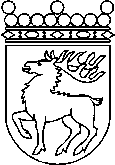 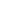 Ålands lagtingSKRIFTLIG FRÅGA nr 4/2020-2021SKRIFTLIG FRÅGA nr 4/2020-2021Lagtingsledamot DatumJohn Holmberg2021-03-26Till Ålands lagtingTill Ålands lagtingTill Ålands lagtingTill Ålands lagtingTill Ålands lagtingMariehamn den 26 mars 2021Mariehamn den 26 mars 2021John Holmberg